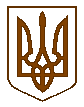 Баришівська  селищна  радаБаришівського районуКиївської областіВиконавчий комітетР І Ш Е Н Н Я17.07.2019                                                                                                № 92.2   Про впорядкування адреси квартири,яка належить гр. Клименко Ю.О. та гр. Клименко С.О.          Розглянувши заяви гр. Клименко Юрія Олександровича, жителів  смт. Баришівка, вул. Торф’яна, 10а, кв.1, гр. Клименка Сергія Олександровича, жителя с. Селичівка пров.Некрасова, 2 щодо впорядкування адреси квартири №1, розташованої в багатоквартирному  житловому будинку №10а в смт Баришівка по вул. Торф’яна,  в зв’язку з реєстрацією за такою ж адресою  квартири, яка належить іншому власнику, враховуючи представлені документи, фактичне місце розташування квартир,  на підставі Закону України „Про місцеве самоврядування в Україні”, виконавчий комітет селищної ради в и р і  ш и в:        1.Впорядкувати адресу квартири, яка розташована в житловому будинку №10а в смт Баришівка і має адресу  - вул Торф’яна, 10а, кв. 1 та належить гр.Клименко Ю.О. та гр. Клименко С.О., присвоївши адресу – смт Баришівка, вул. Торф’яна, 10а. кв.2.        2.З рішенням ознайомити зацікавлені сторони.              Селищний голова                                                 О.П.Вареніченко